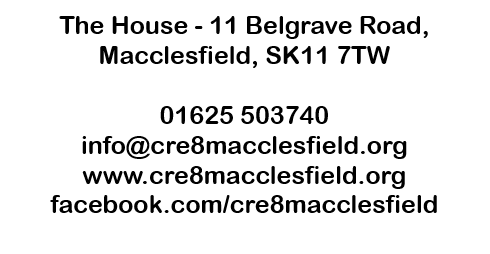 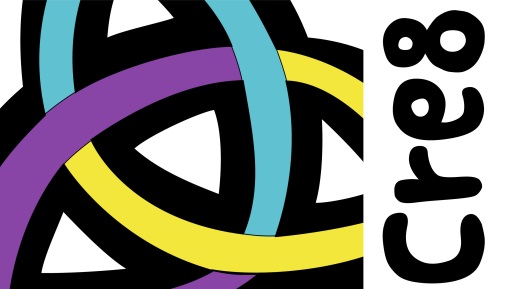 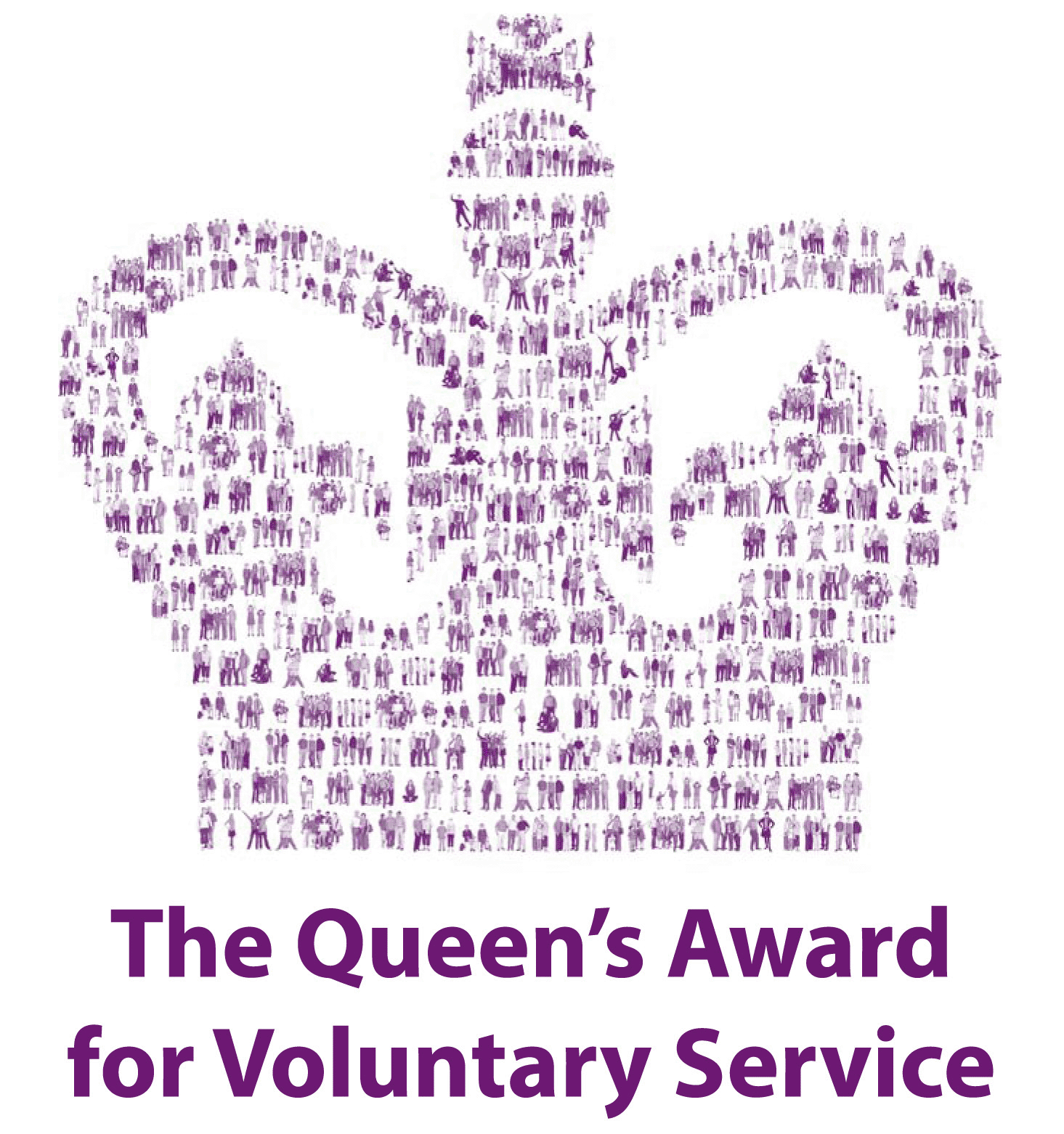 Gift Aid Declaration								Once this form has been completed, please return to Sarah Postlewhite at the address at the top of the form.  If you have any questions, require a copy of this form, or need to change or cancel your declaration, please call Cre8 on 01625 503740.Charity NameCre8 Macclesfield LtdCharity No.1147150Details of Donor:Details of Donor:NameAddress and postcodeAddress and postcodeAddress and postcodeAddress and postcodeDeclaration by Donor:Declaration by Donor:I would like the charity to treat all subscriptions or donations I have made since 30th April 2012, and all subscriptions or donations I make from the date of this declaration, until I notify you otherwise, as Gift Aid donations.I would like the charity to treat all subscriptions or donations I have made since 30th April 2012, and all subscriptions or donations I make from the date of this declaration, until I notify you otherwise, as Gift Aid donations.SignedDateImportant Notes:Important Notes:1.   You can cancel this Declaration at any time by notifying the charity.1.   You can cancel this Declaration at any time by notifying the charity.2.   If in the future your circumstances change and you no longer pay tax on your income and capital gains equal to the tax that the charity reclaims, you can cancel your declaration.2.   If in the future your circumstances change and you no longer pay tax on your income and capital gains equal to the tax that the charity reclaims, you can cancel your declaration.3.   If you pay tax at the higher rate you can claim further tax relief in your Self Assessment tax return.3.   If you pay tax at the higher rate you can claim further tax relief in your Self Assessment tax return.4.   If you are unsure whether your donations qualify for Gift Aid tax relief, ask the charity, or refer to the HMRC information relating to donations by individuals.4.   If you are unsure whether your donations qualify for Gift Aid tax relief, ask the charity, or refer to the HMRC information relating to donations by individuals.5.   Please notify the charity if you change your name or address.5.   Please notify the charity if you change your name or address.